ABREVIATURASSIMBOLOGÍAJPGJoint Photographic GroupJPEGJoint Photographic Expert GroupGIFGraphics Interchange FormatMBMegabytesMBPSMega bits por segundoODBCConectividad abierta de bases de datosRAMRandom Access MemorySVGASúper VGAVGAVideo Graphics ArrayP(x)Probabilidad de xXVariable aleatoriaMedia aritméticai-ésimo valor de la variable aleatoria XNNumero de observacionesE(X)Valor esperado de xf(x)Función de densidad de x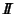 Conjunto numerable de índicesValor esperado de un variable aleatoriaVAR(X)Varianza de XVarianza de una variable aleatoriaDesviación estándar de una variable aleatoriaCoviarianza de las variables aleatorias X1 y X2Correlación lineal entre las variables X y YSumatoria de los valores de Xi para i igual 1,2,   hasta n